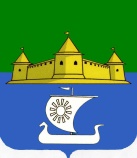 МУНИЦИПАЛЬНОЕ ОБРАЗОВАНИЕ  «МОРОЗОВСКОЕ ГОРОДСКОЕ ПОСЕЛЕНИЕ ВСЕВОЛОЖСКОГО МУНИЦИПАЛЬНОГО РАЙОНАЛЕНИНГРАДСКОЙ ОБЛАСТИ»Г Л А В АП О С Т А Н О В Л Е Н И Еот «23» августа 2022 года № 10В соответствии с Положением о присвоении звания «Почетный гражданин муниципального образования «Морозовское городское поселение Всеволожского муниципального района Ленинградской области», утвержденным постановлением совета депутатов от 15 мая 2006 года № 32, и на основании решения совета депутатов (протокол № 15 от19 августа 2022 г.)ПОСТАНОВЛЯЮ:Присвоить звание «Почетный гражданин муниципального образования «Морозовское городское поселение Всеволожского муниципального района Ленинградской области» Андреевой Галине Ивановне посмертно.2. Передать Диплом, удостоверение, нагрудный знак «Почетный гражданин муниципального образования «Морозовское городское поселение» Андреевой Галины Ивановны на праздничном мероприятии, посвящённом празднованию Дня посёлка, на постоянное хранение в музей Федерального государственного унитарного предприятия «Завод имени Морозова».3. Опубликовать настоящее постановление в газете «Морозовская муниципальная газета». Глава муниципального образования					            С.А. ПирютковО присвоении звания «Почетный гражданин муниципального образования «Морозовское городское поселение Всеволожского муниципального района Ленинградской области»